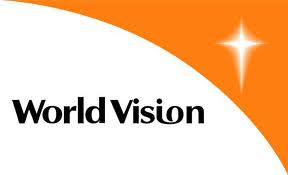 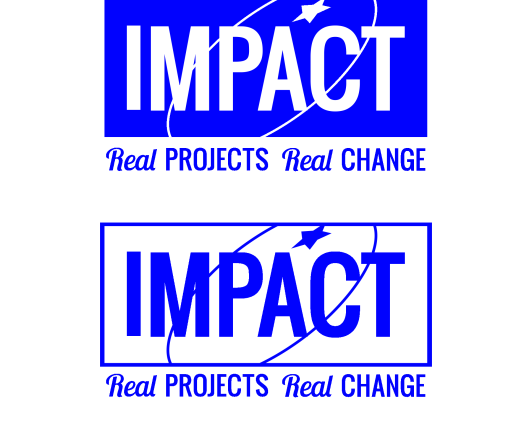 Minimum Quality Standards for an IMPACT ClubANNEX 1:  IMPACT Meeting Structure(Based on structure and schedule of MEER school year)*A new club is a club that has barely begun its work together (not yet completed any projects)**An old club is a club that has already completed at least 3 community service-learning projectsQuality CriteriaQuality Indicator(s)Minimum Quality StandardIMPACT Club MembersIMPACT club members1st year:Minimum of 10 members; maximum of 20 membersMedium number reached: 152nd year: Minimum of 8 members; maximum of 20 membersMedium number reached: 10Age CategoryAge intervalA club can only* work with IMPACT members who belong to the same age category:Category A:  (11) 12-14 years oldCategory B:  (14) 15-18 years old*Rare situations may occur when children from elementary or middle school attend a high school club or when 11-year-olds participate in clubs of Category A, but generally clubs are age-specific.Meeting SpaceRequirements for an IMPACT meeting space:A safe space that can comfortably accommodate large groups;At least minimum furnishings: (20 chairs and 2 tables which can be moved and arranged)Storage space for club materials (otherwise materials can be brought each time by club leaders)Controllable temperature which allows activities to take place throughout the yearAvailable for IMPACT meetings at least once a week for a minimum of 2 hours or a maximum of 4 hours (including meeting preparation)Provided through partnership with school or other institution which is hosting the IMPACT clubIMPACT Club LeadersNumber of club leadersMinimum of 2 IMPACT leaders; maximum of 4 leaders*IMPACT leaders must be at least 18 years old (except the junior leader, who may be under 18)**One leader from the leadership team must be designated as the club coordinator and primary contact person for the clubAt least one leader must be a teacher if the club is located in a schoolAt least one leader must be from outside the schoolFor clubs that function in non-school locations, there are no restrictions concerning the professional qualifications of the leader*There may be exceptional situations when a club has more than 4 leaders or when only one leader remains. In the latter case, the leader will have to recruit at least one more leader and train him or her in the IMPACT methodology. **It is recommended that a club have one junior leader after 2 years of activity (an IMPACT member from inside the club or, preferably, from a different club).IMPACT Club LeadersTraining levelEach IMPACT leader must participate in at least 2 of 3 IMPACT trainings. If a new leader is unable to attend the required training sessions, he or she must be willing to learn by working alongside the other club leaders. IMPACT Community Service-Learning  and Social Entrepreneurship ProjectsNumber of projects/yearMinimum of 3 service-learning or social entrepreneurship projects per year*Some high-functioning clubs may organize 5 or more projects per year.IMPACT Community Service-Learning  and Social Entrepreneurship ProjectsProject qualitySee the quality standard for a community service learning project.Consistency of IMPACT MeetingsNumber of weekly meetingsNumber of monthly meetingsBalance between different types of IMPACT activitiesAt least one meeting per week (duration of at least 1 hour and 30 minutes, with a maximum duration of 3 hours)At least 2 IMPACT meetings per month* (see table below for the recommended number of meetings per month)*Exceptional circumstances may exist when a club cannot meet twice a month or cannot meet in a certain week. These meetings may be recovered at another time. Curriculum ImplementationNumber of modules per monthNumber of quarterly themesA minimum of 2 meetings per month (see table below for the recommended number of meetings per month)A minimum of 2 modules per quarter (a module is composed of a minimum of 4 meetings)A minimum number of 28-31 meetings per year for new clubs, or a total of 30-33 meetings for older clubs (see table below)A minimum of 4 meetings in the summer holidaysA total of 25-27 meetings over the school year (see table below)Club IdentityIdentity elements of the clubIMPACT club has a specific name associated with IMPACT community initiative clubsAll IMPACT clubs utilize the same logo (as seen at top of this document)All IMPACT clubs must follow the visual identity elements as stipulated in the IMPACT visual identity elements manual (under construction)Club SustainabilityEfficient allocation of resourcesLevel of initiativeAn IMPACT club (members and leaders) must use financial resources efficiently and submit all project reports according to the reporting procedures of World VisionAn IMPACT club must help with co-financing through cash or in-kind support from community sources to match at least 10% of the budget given an IMPACT club by World Vision after 6 months of activityAfter two years of activity, an IMPACT club must be capable of co-financing from its own sources (social entrepreneurship projects, etc.) or from other grants and community sponsorshipIMPACT Club BudgetMinimum budget of an IMPACT clubMinimum 50 USD for expenditures every 4 months (can be covered by own resources)Minimum 100 USD for a community service project every 4 months Important DocumentsEach IMPACT club should have the following documents organized in one place: Project templates completed after each projectDatabase of contacts from the club members, updated at least every three monthsAttendance sheets for each meetingPhotos (before and after) of each project or IMPACT activityArchive with any documents that the club produced or used, including articles, posters, success stories, videos, etc.Training Resources for LeadersMinimum resources available Database with games and stories (online and/or in print)IMPACT manual, curriculums, journal, and passport(Auto)Evaluation of an IMPACT ClubReflection and  (auto)evaluationEvery three months, each IMPACT club should take time for reflection and evaluation of the learning process within the club, utilizing the following specific evaluation tools :IMPACT JournalIMPACT PassportEstimated Number of Meetings for New Clubs*Estimated Number of Meetings for Old Clubs**Estimated Timeframe for Community Service-Learning ProjectsSeptember121st community service-learning projectOctober441st community service-learning projectNovember221st community service-learning projectDecember (includes school holiday)2-32-31st community service-learning project1st quarter total number of meetings9-1010-11January 332nd community service-learning projectFebruary (includes school holiday)332nd community service-learning projectMarch442nd community service-learning project2nd quarter total number of meetings1010April (includes school holiday)333rd community service-learning projectMay223rd community service-learning projectJune (includes school holiday)223rd community service-learning project3rd quarter total number of meetings77July (school holiday)224th community service-learning project or social entrepreneurship projectAugust (school holiday)224th community service-learning project or social entrepreneurship project4th quarter total number of meetings44Annual total number of meetings30-3131-32